															Thema speel je meeVerbieden: zeggen dat iets niet mag.Toestaan: het goedvinden, zeggen dat iets mag.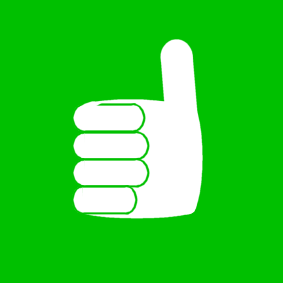 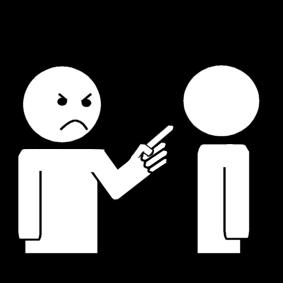 